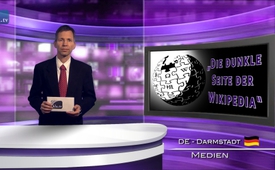 Dökkar hliðar Wikipedia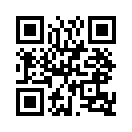 Í nýjustu heimildamynd sinni „Hin dökka hlið Wikipedia“ sem frumsýnd var í okt. 2015 veltir kvikmyndagerðarmaðurinnÍ nýjustu heimildamynd sinni „Hin dökka hlið Wikipedia“ sem frumsýnd var í okt. 2015 veltir kvikmyndagerðarmaðurinn Markus Fiedler fyrir sér hlutdrægni og heiðarleika Wikipedia.  Í yfirlýsingum Wikipedia um sig sjálfa kveðast þeir vera frjálst alfræðirit þar sem sérhver geti tekið þátt í umbótum um innihald efnisins.  En samkvæmt Fiedler er reyndin önnur: sé reynt að leiðrétta rangfærslur í greinum um stjórnmálaatburði eða atburði líðandi stundar, sé notendareikningnum fljótt lokað á haldlitlum forsendum.  Einnig er markvisst grafið undan mannorði þeirra sem fjalli um viðkvæm málefni, séu t.d. gegn stríði eða útþenslustefnu NATO.  Sem dæmi nefnir Fiedler innsenda færslu um Dr. Daniele Ganser.  Hann er flokkaður sem kennimaður samsæriskenninga vegna þess að hann hefur tekið fyrir og gagnrýnt NATO stríðin og atburðina í kringum 11. september.  Það er greinilegt að Wikipedia er að stórum hluta ekki hlutlaus og getur því ekki talist trúverðug heimild.  Svo vitnað sé beint í Markus Fiedler: „Það kemur í ljós að þessi mannorðssvipting beinist ekki bara gegn Dr. Ganser heldur líka gegn mismunandi fólki sem tekur sér stöðu gegn stríði og gegn útþenslustefnu NATO.  Heimildarmyndin er því framlag til hefta slíkt framferði.“

Með því að leggja fram þessa hugdjörfu, framsæknu mynd þar sem skoðanmótandi framganga Wikipedia er gerð opinber, ryður Markus Fiedler brautina svo þessar ofsóknir í gegnum Wikipedia megi taka enda.  Því er þessi mynd Fiedlers mikilvægt framlag til góðrar blaðamennsku.eftir mas.Heimildir:https://deutsch.rt.com/35392/gesellschaft/interview-mit-filmemacher-markus-fiedler-die-dunkle-seite-der-wikipedia/
http://www.nachdenkseiten.de/?p=28035
https://www.youtube.com/watch?v=wHfiCX_YdgAÞetta gæti þér líka þótt áhugavert:---Kla.TV – Hinar fréttirnar ... frjálsar – óháðar – óritskoðaðar ...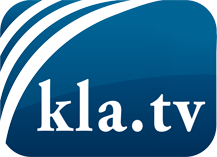 það sem fjölmiðlar ættu ekki að þegja um ...fáheyrt frá fólkinu, für das Volk ...reglulegar fréttir á www.kla.tv/isÞað borgar sig að fylgjast með!Ókeypis áskrift með mánaðarlegu fréttabréfi á netfangið
þitt færðu hér: www.kla.tv/abo-isÁbending öryggisins vegna:Mótraddir eru því miður æ oftar þaggaðar niður eða þær ritskoðaðar. Svo lengi sem flytjum ekki fréttir samkvæmt áhuga og hugmyndafræði kerfispressan getum við sífellt reikna með því að leitað sé eftir tilliástæðum til þess að loka fyrir eða valda Kla.TV skaða.Tengist því í dag óháð internetinu! Smellið hér: www.kla.tv/vernetzung&lang=isLicence:    Creative Commons leyfi sé höfundar getið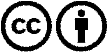 Við útbreiðslu og deilingu skal höfundar getið! Efnið má þó ekki kynna tekið úr því samhengi sem það er í.
Stofnunum reknum af opinberu fé (RÚV, GEZ, ...) er notkun óheimil án leyfis. Brot á þessum skilmálum er hægt að kæra.